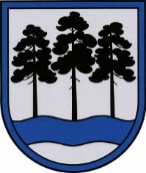 OGRES  NOVADA  PAŠVALDĪBAReģ.Nr.90000024455, Brīvības iela 33, Ogre, Ogres nov., LV-5001tālrunis 65071160, e-pasts: ogredome@ogresnovads.lv, www.ogresnovads.lv PAŠVALDĪBAS DOMES SĒDES PROTOKOLA IZRAKSTS26.Par ēdināšanas maksas noteikšanu pabalsta piešķiršanai privātas izglītības iestādes nodrošināta ēdināšanas pakalpojuma apmaksai Ogres novadā deklarētajiem izglītojamajiem   2021. gada 26. augustā Ogres novada pašvaldības dome pieņēma saistošos noteikumus Nr.16/2021 “Par ēdināšanas pabalstu” (protokols Nr.7; 6.) (turpmāk – noteikumi),  kas nosaka kārtību, kādā Ogres novada administratīvajā teritorijā deklarētajiem izglītības iestāžu izglītojamajiem, kuri apgūst vispārējo pirmsskolas, pamata vai vidējās izglītības programmu, piešķir Ogres novada pašvaldības pabalstu izglītības iestāžu nodrošinātā ēdināšanas pakalpojuma apmaksai (turpmāk – pabalsts), pabalsta apmēru, pieprasīšanas un piešķiršanas kārtību.Saskaņā ar noteikumu II. nodaļu piešķiramā pabalsta apmērs tiek aprēķināts no pašvaldības noteiktās ēdināšanas vai pusdienu maksas izglītības iestādē. Lai pabalstu varētu saņemt Ogres novadā deklarētie izglītojamie, kuri apgūst vispārējo pirmsskolas, pamata vai vidējās izglītības programmu kādā no privātajām izglītības iestādēm, nepieciešams noteikt ēdināšanas maksu pabalsta piešķiršanai privātās izglītības iestādes nodrošināta pakalpojuma apmaksai Ogres novadā deklarētajiem izglītojamajiem. Ja pašvaldības noteiktā ēdināšanas maksa ir lielāka nekā ēdināšanas maksa izglītības iestādē, tiek piemērota izglītības iestādē esošā ēdināšanas maksa. Pamatojoties uz likuma “Par pašvaldībām” 12. pantu, 15. panta pirmās daļas ceturto punktu, Izglītības likuma 17. panta trešās daļas 11. punktu un Ogres novada pašvaldības 2021. gada 26. augusta saistošo noteikumu Nr.16/2021 “Par ēdināšanas pabalstu” 4., 5. un 6. punktu,balsojot: ar 19 balsīm "Par" (Andris Krauja, Artūrs Mangulis, Dace Kļaviņa, Dace Māliņa, Dace Nikolaisone, Dainis Širovs, Dzirkstīte Žindiga, Edgars Gribusts, Egils Helmanis, Gints Sīviņš, Indulis Trapiņš, Jānis Iklāvs, Jānis Kaijaks, Jānis Lūsis, Jānis Siliņš, Pāvels Kotāns, Raivis Ūzuls, Rūdolfs Kudļa, Valentīns Špēlis), "Pret" – nav, "Atturas" – nav, Ogres novada pašvaldības dome NOLEMJ:Noteikt maksimālo ēdināšanas maksu pabalsta piešķiršanai privātas izglītības iestādes nodrošināta pakalpojuma apmaksai Ogres novadā deklarētiem izglītojamajiem šādā apmērā:pirmsskolas izglītojamajiem vecumā līdz 3 gadiem (dzimšanas diena), ja izglītības iestāde atrodas Ogres novada pilsētas teritorijā - brokastis 0,70 euro, pusdienas 1,40 euro, launags 0,60 euro;pirmsskolas izglītojamajiem vecumā no 3 gadiem, ja izglītības iestāde atrodas Ogres novada pilsētas teritorijā, - brokastis 0,75 euro, pusdienas 1,45 euro, launags 0,60 euro;pirmsskolas izglītojamajiem vecumā līdz 3 gadiem (dzimšanas diena), ja izglītības iestāde neatrodas Ogres novada pilsētas teritorijā, - brokastis 0,65 euro, pusdienas 1,30 euro, launags 0,55 euro;pirmsskolas izglītojamajiem vecumā no 3 gadiem, ja izglītības iestāde neatrodas Ogres novada pilsētas teritorijā, - brokastis 0,70 euro, pusdienas 1,35 euro, launags 0,55 euro;izglītojamajiem no 1. līdz 4. klasei – 2,00 euro;izglītojamajiem no 5. līdz 12. klasei – 2,00 euro.Noteikt, ka šā lēmuma 1. punktā minētā ēdināšanas maksa pabalsta piešķiršanai privātas izglītības iestādes nodrošināta pakalpojuma apmaksai Ogres novadā deklarētiem izglītojamajiem piemērojama no 2022. gada 1. oktobra.Noteikt, ka lēmumu pabalsta piešķiršanai privātas izglītības iestādes nodrošināta pakalpojuma apmaksai pieņem Ogres novada pašvaldības 2021. gada 26. augusta saistošajos noteikumos Nr.16/2021 “Par ēdināšanas pabalstu” (protokols Nr.7; 6.) noteiktajā kārtībā un apmērā.Kontroli par lēmuma izpildi uzdot Ogres novada pašvaldības izpilddirektoram.(Sēdes vadītāja,domes priekšsēdētāja E. Helmaņa paraksts)Ogrē, Brīvības ielā 33Nr.192022. gada 25. augustā